Об утверждении Порядкаоб установлении, детализации и определении порядка применения               бюджетной классификации Российской Федерации в части, относящейся          к бюджету сельского поселения Еремеевский сельсовет муниципального                   района Чишминский район Республики Башкортостан В целях единства бюджетной политики и своевременного составления бюджета сельского поселения Еремеевский сельсовет муниципального района Чишминский район Республики Башкортостан в соответствии со статьей 9 Бюджетного кодекса Российской Федерации «Об общих принципах организации Российской Федерации»,  статьей  7  решения Совета сельского поселения Еремеевский сельсовет  муниципального района  Чишминский район Республики Башкортостан от 21 февраля  2014 года № 121 «Об утверждении Положения о бюджетном процессе в сельском поселении Еремеевский сельсовет муниципального района Чишминский район Республики Башкортостан» Администрация сельского поселения Еремеевский сельсовет муниципального района Чишминский район Республики БашкортостанПОСТАНОВЛЯЕТ:1. Утвердить прилагаемый Порядок об установлении, детализации и определении порядка применения бюджетной классификации Российской Федерации в части, относящейся  к бюджету сельского поселения Еремеевский сельсовет муниципального района Чишминский район Республики                    Башкортостан.2. Настоящее постановление вступает в силу с 1 января 2020 года.3. Контроль за выполнением настоящего постановления оставляю за собой.Глава сельского поселения Еремеевский сельсоветмуниципального района Чишминский районРеспублики Башкортостан:       				Х.Ш.ИсмагиловПОРЯДОК 
применения бюджетной классификации 
Российской Федерации в части, относящейся  к бюджету сельского поселения Еремеевский сельсовет муниципального  района Чишминский район Республики БашкортостанНастоящий Порядок устанавливает особенности применения бюджетной классификации Российской Федерации (далее – бюджетная классификация) в части, относящейся к бюджету сельского поселения Еремеевский сельсовет муниципального  района Чишминский район Республики Башкортостан.«I. Установление, детализация и определение порядка
применения классификации доходов бюджета сельского поселения Еремеевский сельсовет муниципального  района Чишминский район Республики Башкортостан.Для детализации поступлений по кодам вида доходов бюджетов применяется код подвида доходов бюджетов.Перечень кодов подвидов доходов бюджетов по видам доходов бюджетов, главными администраторами которых являются органы сельского поселения Еремеевский сельсовет муниципального  района Чишминский район Республики Башкортостан, установлен в приложении № 1 к настоящему Порядку».«I I. Установление, детализация и определение порядкаприменения классификации расходов бюджета сельского поселения Еремеевский сельсовет муниципального  района Чишминский район Республики Башкортостан.Общие положенияЦелевые статьи расходов бюджета сельского поселения Еремеевский сельсовет муниципального  района Чишминский район Республики Башкортостан обеспечивают привязку бюджетных ассигнований бюджета сельского поселения Еремеевский сельсовет муниципального  района Чишминский район Республики Башкортостан к муниципальным программам сельского поселения Еремеевский сельсовет муниципального  района Чишминский район Республики Башкортостан, их структурным элементам и (или) непрограммным направлениям деятельности (функциям) органов местного самоуправления и иных государственных и муниципальных органов сельского поселения Еремеевский сельсовет муниципального  района Чишминский район Республики Башкортостан (далее – государственные и муниципальные органы) и (или) к расходным обязательствам, подлежащим исполнению за счет средств бюджета сельского поселения Еремеевский сельсовет муниципального  района Чишминский район Республики Башкортостан.    Структура кода целевой статьи расходов бюджета сельского поселения Еремеевский сельсовет муниципального  района Чишминский район Республики Башкортостан состоит из десяти разрядов и включает следующие составные части (таблица 1): код программного (непрограммного) направления расходов (8 – 9 разряды кода классификации расходов бюджетов) – предназначен для кодирования бюджетных ассигнований по муниципальным программам сельского поселения Еремеевский сельсовет муниципального  района Чишминский район Республики Башкортостан, непрограммным направлениям деятельности (функциям) государственных и муниципальных органов;код подпрограммы (10 разряд кода классификации расходов бюджетов) – предназначен для кодирования бюджетных ассигнований по подпрограммам муниципальных программ сельского поселения Еремеевский сельсовет муниципального  района Чишминский район Республики Башкортостан, непрограммным направлениям деятельности государственных и муниципальных органов;код основного мероприятия (11 – 12 разряды кода классификации расходов бюджетов) – предназначен для кодирования бюджетных ассигнований по основным мероприятиям, приоритетным и ведомственным региональным проектам (программам) подпрограмм муниципальных программ сельского поселения Еремеевский сельсовет муниципального  района Чишминский район Республики Башкортостан, региональным проектам, реализуемым в рамках государственных программ Республики Башкортостан и непрограммных направлений деятельности государственных  и муниципальных органов, направленным на достижение соответствующих результатов реализации федеральных проектов (программ) и комплексного плана модернизации и расширения магистральной инфраструктуры (далее – региональные проекты); код направления расходов (13 – 17 разряды кода классификации расходов бюджетов) – предназначен для кодирования бюджетных ассигнований по направлениям расходования средств, конкретизирующим (при необходимости) отдельные мероприятия.Таблица 1Целевым статьям бюджета сельского поселения Еремеевский сельсовет муниципального  района Чишминский район Республики Башкортостан присваиваются уникальные коды, сформированные с применением буквенно-цифрового ряда: 0, 1, 2, 3, 4, 5, 6, 7, 8, 9, А, Б, В, Г, Д, Е, Ж, И, К, Л, М, Н, П, Р, С, Т, У, Ф, Ц, Ч, Ш, Щ, Э, Ю, Я, A, D, E, F, G, I, J, L, N, P, Q, R, S, T, U, V, W, Y, Z.Наименования целевых статей расходов бюджета сельского поселения Еремеевский сельсовет муниципального  района Чишминский район Республики Башкортостан  устанавливаются: - Администрацией сельского поселения и характеризуют направление бюджетных ассигнований на реализацию:муниципальных программ  сельского поселения Еремеевский сельсовет муниципального  района Чишминский район Республики Башкортостан и непрограммных направлений деятельности государственных и муниципальных органов;подпрограмм муниципальных программ сельского поселения Еремеевский сельсовет муниципального  района Чишминский район Республики Башкортостан;основных мероприятий, приоритетных проектов, ведомственных региональных проектов (программ), региональных проектов в рамках подпрограмм муниципальных программ сельского поселения Еремеевский сельсовет муниципального  района Чишминский район Республики Башкортостан;- Министерством финансов Республики Башкортостан и характеризуют направление бюджетных ассигнований на реализацию:направлений расходов, в том числе результатов реализации региональных проектов.Правила применения кодов направлений целевых статей расходов бюджета сельского поселения Еремеевский сельсовет муниципального  района Чишминский район Республики Башкортостан, источником финансового обеспечения которых являются межбюджетные трансферты, предоставляемые из федерального бюджета, устанавливаются в соответствии с положениями приказа Министерства финансов Российской Федерации от 6 июня 2019 года № 85н « О Порядке формирования и применения кодов бюджетной классификации Российской Федерации, их структуре и принципах назначения» (далее – приказ Минфина России от 6 июня 2019 года № 85н).Обособление и детализация кодов направлений расходов бюджета сельского поселения Еремеевский сельсовет муниципального  района Чишминский район Республики Башкортостан, расходов на исполнение публичных нормативных обязательств, источником финансового обеспечения которых являются межбюджетные трансферты из федерального бюджета, устанавливаются в соответствии с положениями приказа Минфина России от 6 июня 2019 года № 85н.Правила применения кодов направлений целевых статей расходов бюджета сельского поселения Еремеевский сельсовет муниципального  района Чишминский район Республики Башкортостан, источником финансового обеспечения которых являются межбюджетные трансферты, предоставляемые из бюджета Республики Башкортостан, устанавливаются приказом Министерства финансов Республики Башкортостан от 29 декабря 2018 года № 349 «Об утверждении Порядка о применении бюджетной классификации Российской Федерации в части, относящейся к бюджету Республики Башкортостан и бюджету Территориального фонда обязательного медицинского страхования Республики Башкортостан» (далее – приказ Минфина Республики Башкортостан от 29.12.2018г. № 349). Правила применения кодов направлений целевых статей расходов бюджета сельского поселения Еремеевский сельсовет муниципального  района Чишминский район Республики Башкортостан, источником финансового обеспечения которых являются межбюджетные трансферты, предоставляемые из бюджета муниципального района Чишминский район Республики Башкортостан, устанавливаются приказом Финансового управления Администрации муниципального района Чишминский район Республики Башкортостан от 29 декабря 2018 года № 60 «Об утверждении Порядка о применении бюджетной классификации Российской Федерации в части, относящейся к бюджету муниципального района Чишминский район Республики Башкортостан» (далее – приказ ФУ Чишминского района от 29.12.2018г. № 60). Коды направлений расходов, содержащие значения 30000 – 39990 и 50000 – 59990, R0000 – R9990, L0000 – L9990, 70000 – 79990, S0000 – S9990, используются в следующем порядке:1) 30000 – 39990 и 50000 – 59990 – для отражения расходов бюджета сельского поселения Еремеевский сельсовет муниципального  района Чишминский район Республики Башкортостан, источником финансового обеспечения которых являются субвенции и иные межбюджетные трансферты из бюджета Республики Башкортостан, в целях финансового обеспечения которых предоставляются из федерального бюджета (бюджетов государственных внебюджетных фондов Российской Федерации) субвенции и иные межбюджетные трансферты. 2) R0000 – R9990 – для отражения:расходов бюджета сельского поселения Еремеевский сельсовет муниципального  района Чишминский район Республики Башкортостан, источником финансового обеспечения которых являются субвенции, предоставляемые из бюджета Республики Башкортостан,  в целях софинансирования которых бюджету Республики Башкортостан предоставляются из федерального бюджета субсидии и иные межбюджетные трансферты;3) L0000 – L9990 – для отражения расходов бюджета сельского поселения Еремеевский сельсовет муниципального  района Чишминский район Республики Башкортостан, в целях софинансирования которых из бюджета Республики Башкортостан предоставляются субсидии и иные межбюджетные трансферты, в целях софинансирования которых бюджету Республики Башкортостан предоставляются из федерального бюджета субсидии и иные межбюджетные трансферты.Коды направлений расходов, содержащие значения R0000 – R9990, L0000 – L9990, не используются для отражения расходов бюджета сельского поселения Еремеевский сельсовет муниципального  района Чишминский район Республики Башкортостан на реализацию региональных проектов.При формировании кодов целевых статей расходов бюджета сельского поселения Еремеевский сельсовет муниципального  района Чишминский район Республики Башкортостан, содержащих направления расходов R0000 – R9990, L0000 – L9990, обеспечивается на уровне второго – четвертого разрядов направлений расходов однозначная увязка данных кодов с кодами направлений расходов федерального бюджета (50000 – 59990). При этом в случае необходимости обособления расходов по отдельным мероприятиям осуществляется детализация на уровне пятого разряда кодов направлений расходов. 4) 70000 – 79990 – для отражения:расходов бюджета сельского поселения Еремеевский сельсовет муниципального  района Чишминский район Республики Башкортостан, в целях финансового обеспечения которых бюджету сельского поселения Еремеевский сельсовет муниципального  района Чишминский район Республики Башкортостан предоставляются из бюджета муниципального района Чишминский район Республики Башкортостан субвенции и иные межбюджетные трансферты, источником финансового обеспечения которых являются субвенции и иные межбюджетные трансферты из бюджета Республики Башкортостан.5) S0000 – S9990 – для отражения расходов бюджета сельского поселения Еремеевский сельсовет муниципального  района Чишминский район Республики Башкортостан, в целях софинансирования которых из бюджета муниципального района Чишминский район Республики Башкортостан бюджету сельского поселения Еремеевский сельсовет муниципального  района Чишминский район Республики Башкортостан предоставляются субсидии (которые не софинансируются из федерального бюджета и бюджетов государственных внебюджетных фондов Российской Федерации), источником финансового обеспечения которых являются субсидии из бюджета Республики Башкортостан.При формировании кодов целевых статей расходов бюджета сельского поселения Еремеевский сельсовет муниципального  района Чишминский район Республики Башкортостан, содержащих направления расходов S0000 – S9990, обеспечивается на уровне второго – четвертого разрядов направлений расходов однозначная увязка данных кодов с кодами направлений расходов бюджета Республики Башкортостан (70000 – 79990). При этом в случае необходимости обособления расходов по отдельным мероприятиям осуществляется детализация на уровне пятого разряда кодов направлений расходов.Отражение расходов бюджета сельского поселения Еремеевский сельсовет муниципального  района Чишминский район Республики Башкортостан, источником финансового обеспечения которых являются субвенции, предоставляемые из федерального бюджета (бюджетов государственных внебюджетных фондов Российской Федерации) осуществляется по целевым статьям расходов бюджета сельского поселения Еремеевский сельсовет муниципального  района Чишминский район Республики Башкортостан, включающим в коде направления расходов первый – четвертый разряды, идентичные первому – четвертому разрядам кода направления расходов федерального бюджета (бюджета государственных внебюджетных фондов Российской Федерации), по которому отражаются расходы федерального бюджета (бюджета государственных внебюджетных фондов Российской Федерации) на предоставление вышеуказанных межбюджетных трансфертов. Перечень главных распорядителей средств бюджета сельского поселения Еремеевский сельсовет муниципального  района Чишминский район Республики Башкортостан установлен в приложении № 2 к настоящему Порядку.Правила применения целевых статей расходов бюджета сельского поселения Еремеевский сельсовет муниципального  района Чишминский район Республики Башкортостан установлены в пункте 2 раздела II настоящего Порядка.Перечень целевых статей расходов, задействованных в бюджете СП, увязка направлений расходов бюджетов с программными (непрограммными) статьями целевых статей расходов, детализирующая бюджетные ассигнования бюджета сельского поселения Еремеевский сельсовет муниципального  района Чишминский район Республики Башкортостан, установлены в приложении № 3 к настоящему Порядку.Расходы бюджета сельского поселения Еремеевский сельсовет муниципального  района Чишминский район Республики Башкортостан  на реализацию мероприятий по созданию, с учетом опытной эксплуатации, развитию, модернизации, эксплуатации государственных информационных систем и информационно-коммуникационной инфраструктуры, а также расходы по использованию информационно-коммуникационных технологий в деятельности государственных и муниципальных органов подлежат отражению по виду расходов 242 «Закупка товаров, работ, услуг в сфере информационно-коммуникационных технологий».Отнесение расходов бюджетов к сфере информационно-коммуникационных технологий осуществляется на основании положений нормативных правовых актов, регулирующих отношения в указанной сфере.2. Перечень и правила отнесения расходов бюджета сельского поселения Еремеевский сельсовет муниципального  района Чишминский район Республики Башкортостан  на соответствующие направления расходов.2.1. Направления расходов, увязываемые с программными (непрограммными) статьями целевых статей расходов бюджета сельского поселения Еремеевский сельсовет муниципального  района Чишминский район Республики Башкортостан.- 00220 Проведение выборов в представительные органы муниципального образованияПо данному направлению расходов отражаются расходы бюджета сельского поселения Еремеевский сельсовет муниципального  района Чишминский район Республики Башкортостан, связанные с проведением выборов в представительные органы муниципального образования Чишминский район.- 02030 Глава муниципального образования По данному направлению расходов отражаются расходы бюджета сельского поселения Еремеевский сельсовет муниципального  района Чишминский район Республики Башкортостан на оплату труда, с учетом начислений, главы поселения- 02040 Аппараты органов местного самоуправления поселения По данному направлению расходов отражаются расходы бюджета сельского поселения Еремеевский сельсовет муниципального  района Чишминский район Республики Башкортостан на обеспечение выполнения функций:аппаратов органов местного самоуправления;аппаратов представительных органов муниципального района;аппаратов государственных и муниципальных органов, организующих подготовку и проведение выборов, референдумов в муниципальном районе;По данному направлению расходов не учитываются расходы на строительство административных зданий и жилищное строительство.- 03150 Дорожное хозяйствоПо данному направлению расходов отражаются расходы бюджета сельского поселения Еремеевский сельсовет муниципального  района Чишминский район Республики Башкортостан на дорожное хозяйство и отдельные мероприятия в области дорожного хозяйства, источником финансового обеспечения которых являются иные межбюджетные трансферты из бюджета муниципального района Чишминский район.- 03330 Проведение работ по землеустройствуПо данному направлению расходов отражаются расходы бюджета сельского поселения Еремеевский сельсовет муниципального  района Чишминский район Республики Башкортостан на проведение работ по землеустройству, включая работы по описанию местоположения и утверждению границ населенных пунктов сельского поселения Еремеевский сельсовет муниципального  района Чишминский район Республики Башкортостан с постановкой их на государственный кадастровый учет, кадастровые работы в целях разграничения и регистрации прав собственности сельского поселения Еремеевский сельсовет муниципального  района Чишминский район Республики Башкортостан на землю, работы по почвенному обследованию земель сельскохозяйственного назначения, корректировке и оцифровке почвенных карт, работы по инвентаризации земель различных категорий, находящихся в муниципальной собственности, изменению границ объектов землеустройства. - 03380 Мероприятия в области строительства, архитектуры и градостроительстваПо данному направлению расходов отражаются расходы бюджета сельского поселения Еремеевский сельсовет муниципального  района Чишминский район Республики Башкортостан  на проведение мероприятий в области строительства, архитектуры и градостроительства.- 03530 Мероприятия в области жилищного хозяйстваПо данному направлению расходов отражаются расходы бюджета сельского поселения Еремеевский сельсовет муниципального  района Чишминский район Республики Башкортостан на мероприятия в области жилищного хозяйства;- 03560 Мероприятия в области коммунального хозяйства.По данному направлению расходов отражаются расходы бюджета  сельского поселения Еремеевский сельсовет муниципального  района Чишминский район Республики Башкортостан на мероприятия в области коммунального хозяйства.- 03610 Уплата взносов на капитальный ремонт в отношении помещений, находящихся в государственной или муниципальной собственности.По данному направлению расходов отражаются расходы бюджета  сельского поселения Еремеевский сельсовет муниципального  района Чишминский район Республики Башкортостан на уплату взносов на капитальный ремонт в отношении помещений, находящихся в государственной или муниципальной собственности.-06050 Мероприятия по благоустройству территорий населенных пунктов.По данному направлению расходов отражаются расходы бюджета сельского поселения Еремеевский сельсовет муниципального  района Чишминский район Республики Башкортостан на мероприятия по благоустройству территорий населенных пунктов.-06400 Организация и содержание мест захоронения.По данному направлению расходов отражаются расходы бюджета сельского поселения Еремеевский сельсовет муниципального  района Чишминский район Республики Башкортостан на организацию и содержание мест захоронения.- 07500 Резервные фонды местных администрацийПо данному направлению расходов отражаются бюджетные ассигнования резервного фонда сельского поселения Еремеевский сельсовет муниципального  района Чишминский район Республики Башкортостан.Расходы бюджета сельского поселения Еремеевский сельсовет муниципального  района Чишминский район Республики Башкортостан, осуществляемые за счет средств резервного фонда администрации сельского поселения Еремеевский сельсовет муниципального  района Чишминский район Республики Башкортостан, отражаются в рамках соответствующей программной (непрограммной) целевой статьи расходов бюджета сельского поселения Еремеевский сельсовет муниципального  района Чишминский район Республики Башкортостан, соответствующей целям мероприятия, на финансовое обеспечение которого будут направлены средства.-09020  Оценка недвижимости, признание прав и регулирование отношений по государственной и муниципальной собственностиПо данному направлению расходов отражаются расходы бюджета сельского поселения Еремеевский сельсовет муниципального  района Чишминский район Республики Башкортостан  по управлению муниципальным имуществом, связанные с оценкой недвижимости, признанием прав и регулированием отношений по муниципальной собственности, в том числе по информационно-техническому обеспечению процесса управления земельно-имущественным комплексом сельского поселения Еремеевский сельсовет муниципального  района Чишминский район Республики Башкортостан, включая создание единой базы данных объектов недвижимости и земельных участков.- 09040 Содержание и обслуживание муниципальной казныПо данному направлению расходов отражаются расходы бюджета сельского поселения Еремеевский сельсовет муниципального  района Чишминский район Республики Башкортостан  по содержанию, распоряжению и страхованию объектов имущества, составляющих казну сельского поселения Еремеевский сельсовет муниципального  района Чишминский район Республики Башкортостан, направленные на сохранение имущества в надлежащем состоянии, а также расходы на учет, списание и утилизацию.-24300 Мероприятия по развитию инфраструктуры объектов противопожарной службы.По данному направлению расходов отражаются расходы бюджета сельского поселения Еремеевский сельсовет муниципального  района Чишминский район Республики Башкортостан связанные с проведением мероприятий  по развитию инфраструктуры объектов противопожарной службы.- 41200 Мероприятия в области экологии и природопользования.По данному направлению расходов отражаются расходы бюджета сельского поселения Еремеевский сельсовет муниципального  района Чишминский район Республики Башкортостан связанные с проведением мероприятий  в области экологии и природопользования.- 43110 Мероприятия в сфере молодежной политикиПо данному направлению расходов отражаются расходы бюджета сельского поселения Еремеевский сельсовет муниципального  района Чишминский район Республики Башкортостан, связанные с проведением мероприятий в области молодежной политики, в том числе на проведение детских и молодежных олимпиад, соревнований, конкурсов, фестивалей, выставок, смотров.- 74000 Иные безвозмездные и безвозвратные перечисленияПо данному направлению расходов отражаются расходы бюджета сельского поселения Еремеевский сельсовет муниципального  района Чишминский район Республики Башкортостан на предоставление безвозвратных и безвозмездных перечислений бюджетам.- 98210 Государственная поддержка на проведение капитального ремонта общего имущества в многоквартирных домахПо данному направлению расходов отражаются расходы бюджета сельского поселения Еремеевский сельсовет муниципального  района Чишминский район Республики Башкортостан по предоставлению государственной поддержки на проведение капитального ремонта общего имущества в многоквартирных домах.2.2. Направления расходов, предназначенные для отражения расходов бюджета сельского поселения Еремеевский сельсовет муниципального  района Чишминский район Республики Башкортостан, источником финансового обеспечения которых являются средства бюджета Республики Башкортостан и бюджета сельского поселения Еремеевский сельсовет муниципального  района Чишминский район Республики Башкортостан.- 74040 Иные межбюджетные трансферты на финансирование мероприятий по благоустройству территорий населенных пунктов, коммунальному хозяйству, обеспечению мер пожарной безопасности, осуществлению дорожной деятельности и охране окружающей среды в границах сельских поселений.По данному направлению расходов отражаются расходы бюджета сельского поселения Еремеевский сельсовет муниципального  района Чишминский район Республики Башкортостан, источником финансового обеспечения которых являются средства из бюджета Республики Башкортостан,  на финансирование мероприятий по благоустройству территорий населенных пунктов, коммунальному хозяйству, обеспечению мер пожарной безопасности, осуществлению дорожной деятельности и охране окружающей среды в границах сельских поселений.Поступление в бюджеты муниципальных образований иных межбюджетных трансфертов на указанные цели отражается по соответствующим кодам вида доходов 000 2 02 49999 00 7404 150 «Прочие межбюджетные трансферты, передаваемые бюджетам (иные межбюджетные трансферты на финансирование мероприятий по благоустройству территорий населенных пунктов, коммунальному хозяйству, обеспечению мер пожарной безопасности, осуществлению дорожной деятельности и охране окружающей среды в границах сельских поселений)» классификации доходов бюджетов.-L4970 Реализация мероприятий по обеспечению жильем молодых семей.По данному направлению расходов отражаются расходы бюджета сельского поселения Еремеевский сельсовет муниципального  района Чишминский район Республики Башкортостан на реализацию мероприятий по обеспечению жильем молодых семей.-L5675 Улучшение жилищных условий граждан, проживающих в сельской местности, в том числе молодых семей и молодых специалистов.По данному направлению расходов отражаются расходы бюджета сельского поселения Еремеевский сельсовет муниципального  района Чишминский район Республики Башкортостан на улучшение жилищных условий граждан, проживающих в сельской местности, в том числе молодых семей и молодых специалистов.-S2010 Cофинансирование расходных обязательств, возникающих при выполнении полномочий органов местного самоуправления по отдельным вопросам местного значения.По данному направлению расходов отражаются расходы бюджета сельского поселения Еремеевский сельсовет муниципального  района Чишминский район Республики Башкортостан по софинансированию расходов муниципальных образований, возникающих при выполнении полномочий органов местного самоуправления по отдельным вопросам местного значения, в том числе в целях софинансирования которых бюджету сельского поселения Еремеевский сельсовет муниципального  района Чишминский район Республики Башкортостан предоставляются субсидии из бюджета Республики Башкортостан и муниципального района Чишминский район.-S2200 Предоставление социальных выплат молодым семьям на приобретение (строительство) жилого помещенияПо данному направлению расходов отражаются расходы бюджета сельского поселения Еремеевский сельсовет муниципального  района Чишминский район Республики Башкортостан  на предоставление социальных выплат молодым семьям на приобретение (строительство) жилого помещения предоставляются субсидии из бюджета Республики Башкортостан и муниципального района Чишминский район.-S2210 Предоставление социальных выплат молодым семьям при рождении (усыновлении) ребенка (детей)По данному направлению расходов отражаются расходы бюджета сельского поселения Еремеевский сельсовет муниципального  района Чишминский район Республики Башкортостан на предоставление социальных выплат молодым семьям при рождении (усыновлении) ребенка (детей) предоставляются субсидии из бюджета Республики Башкортостан и муниципального района Чишминский район-S2220 Улучшение жилищных условий граждан, проживающих в сельской местностиПо данному направлению расходов отражаются расходы бюджета сельского поселения Еремеевский сельсовет муниципального  района Чишминский район Республики Башкортостан  на улучшение жилищных условий граждан, проживающих в сельской местности предоставляются субсидии из бюджета Республики Башкортостан и муниципального района Чишминский район.- S2310 Мероприятия по улучшению систем наружного освещения населенных пунктов Республики БашкортостанПо данному направлению расходов отражаются расходы бюджета сельского поселения Еремеевский сельсовет муниципального  района Чишминский район Республики Башкортостан 
на обеспечение мероприятий по улучшению систем наружного освещения населенных пунктов Республики Башкортостан, в целях софинансирования которых бюджету сельского поселения Еремеевский сельсовет муниципального  района Чишминский район Республики Башкортостан предоставляются субсидии из бюджета Республики Башкортостан и муниципального района Чишминский район Республики Башкортостан.- S2430 Реализация инвестиционных программ организациями, осуществляющими регулируемые виды деятельности в сфере теплоснабжения, водоснабжения и водоотведенияПо данному направлению расходов отражаются расходы бюджета сельского поселения Еремеевский сельсовет муниципального  района Чишминский район Республики Башкортостан 
на реализацию инвестиционных программ организациями, осуществляющими регулируемые виды деятельности в сфере теплоснабжения, водоснабжения и водоотведения, в целях софинансирования которых бюджету сельского поселения Еремеевский сельсовет муниципального  района Чишминский район Республики Башкортостан предоставляются субсидии из бюджета Республики Башкортостан и муниципального района Чишминский район Республики Башкортостан.-S2471 Реализация проектов развития общественной инфраструктуры, основанных на местных инициативах за счет средств бюджетов.По данному направлению расходов отражаются расходы бюджета сельского поселения Еремеевский сельсовет муниципального  района Чишминский район Республики Башкортостан на софинансирование проектов развития общественной инфраструктуры, основанных на местных инициативах, в том числе в целях софинансирования которых бюджету сельского поселения Еремеевский сельсовет муниципального  района Чишминский район Республики Башкортостан  предоставляются субсидии из бюджета Республики Башкортостан и муниципального района Чишминский район.- S2472 Реализация проектов развития общественной инфраструктуры, основанных на местных инициативах, за счет средств, поступивших от физических лицПо данному направлению расходов отражаются расходы бюджета сельского поселения Еремеевский сельсовет муниципального  района Чишминский район Республики Башкортостан на софинансирование проектов развития общественной инфраструктуры, основанных на местных инициативах. - S2473 Реализация проектов развития общественной инфраструктуры, основанных на местных инициативах, за счет средств, поступивших от юридических лицПо данным направлениям расходов отражаются расходы бюджета сельского поселения Еремеевский сельсовет муниципального  района Чишминский район Республики Башкортостан на софинансирование проектов развития общественной инфраструктуры, основанных на местных инициативах.2.3. Направления расходов, предназначенные для отражения расходов бюджета сельского поселения Еремеевский сельсовет муниципального  района Чишминский район Республики Башкортостан, источником финансового обеспечения которых являются средства федерального бюджета, бюджета Республики Башкортостан и бюджета муниципального района Чишминский район и бюджета сельского поселения Еремеевский сельсовет муниципального  района Чишминский район Республики Башкортостан.- 51180 Осуществление первичного воинского учета на территориях, где отсутствуют военные комиссариаты, за счет средств федерального бюджетаПо данному направлению расходов отражаются расходы бюджета сельского поселения Еремеевский сельсовет муниципального  района Чишминский район Республики Башкортостан, осуществляемые за счет средств федерального бюджета, на осуществление полномочий по первичному воинскому учету на территориях, где отсутствуют военные комиссариаты.Поступление в бюджеты муниципальных образований субвенций на указанные цели отражается по соответствующим кодам вида доходов 000 2 02 35118 00 0000 150 «Субвенции бюджетам на осуществление первичного воинского учета на территориях, где отсутствуют военные комиссариаты» классификации доходов бюджетов.III. Установление, детализация и определение порядкаприменения классификации источников финансированиядефицита бюджета сельского поселения Еремеевский сельсовет муниципального  района Чишминский район Республики Башкортостан.В рамках кода вида источников финансирования дефицита бюджета сельского поселения Еремеевский сельсовет муниципального  района Чишминский район Республики Башкортостан производится детализация подвида источников финансирования дефицитов бюджетов с учетом особенностей исполнения бюджета сельского поселения Еремеевский сельсовет муниципального  района Чишминский район Республики Башкортостан.Перечень кодов источников финансирования дефицита бюджета сельского поселения Еремеевский сельсовет муниципального  района Чишминский район Республики Башкортостан по соответствующему подвиду источников финансирования дефицитов бюджетов установлен в приложении № 4 к настоящему Порядку.IV. Перечень и правила применения в части детализации кодов расходов операций сектора государственного управления, задействованныхв бюджете сельского поселения Еремеевский сельсовет муниципального  района Чишминский район Республики Башкортостан.Правила применения кодов классификации операций сектора государственного управления устанавливаются приказом Министерства финансов Российской Федерации от 29 ноября 2017 года № 209н «Об утверждении Порядка применения классификации операций сектора государственного управления».В целях обеспечения полноты отражения в бюджетном (бухгалтерском) учете информации об осуществляемых операциях устанавливается дополнительная детализация кодов статьей (подстатей) расходов операций сектора государственного управления. Правила применения детализированных статей, подстатей расходов операций сектора государственного управления установлены в разделе IV настоящего Порядка.Перечень кодов статей, подстатей расходов операций сектора государственного управления с дополнительной детализацией установлен в Приложении № 5 к настоящему Порядку.Подстатья 223 «Коммунальные услуги» детализирована элементами:223.1 «Оплата услуг предоставления тепловой энергии»;223.2 «Оплата услуг печного отопления»;223.3 «Оплата услуг горячего водоснабжения»;223.4 «Оплата услуг холодного водоснабжения»;223.5 «Оплата услуг предоставления газа»;223.6 «Оплата услуг предоставления электроэнергии»;223.7 «Оплата услуг канализации, ассенизации, водоотведения»;223.8 «Другие расходы по оплате коммунальных услуг»;223.9 «Оплата энергосервисных договоров (контрактов)».223.1 «Оплата услуг предоставления тепловой энергии», 223.3 «Оплата услуг горячего водоснабжения», 223.4 «Оплата услуг холодного водоснабжения», 223.5 «Оплата услуг предоставления газа», 223.6 «Оплата услуг предоставления электроэнергии»На данные элементы относятся расходы на оплату приобретения соответствующих коммунальных услуг для государственных (муниципальных) нужд, включая их транспортировку по водо-, газораспределительным и электрическим сетям.223.2 «Оплата услуг печного отопления»На данный элемент относятся расходы по оплате услуг печного отопления; договоров гражданско-правового характера, заключенных с кочегарами и сезонными истопниками.223.7 «Оплата услуг канализации, ассенизации, водоотведения»На данный элемент относятся расходы по оплате услуг канализации, ассенизации, водоотведения.223.8 «Другие расходы по оплате коммунальных услуг»На данный элемент относятся расходы:по оплате технологических нужд (работ, связанных с предоставлением коммунальных услуг, носящих регламентированный условиями предоставления коммунальных услуг характер (определенный перечень работ и периодичность их выполнения), включенных в обязательства сторон по договору на приобретение коммунальных услуг);по оплате договоров на вывоз жидких бытовых отходов при отсутствии централизованной системы канализации; расходы арендатора по возмещению арендодателю стоимости коммунальных услуг;другие аналогичные расходы.        223.9 «Оплата энергосервисных договоров (контрактов)»223.9 «Оплата энергосервисных договоров (контрактов)» детализирована элементами:223.9.1 «Расходы на оплату энергосервисных договоров (контрактов) за счет экономии расходов на оплату услуг предоставления тепловой энергии»;223.9.2 «Расходы на оплату энергосервисных договоров (контрактов) за счет экономии расходов на оплату услуг печного отопления»;223.9.3 «Расходы на оплату энергосервисных договоров (контрактов) за счет экономии расходов на оплату услуг горячего водоснабжения»;223.9.4 «Расходы на оплату энергосервисных договоров (контрактов) за счет экономии расходов на оплату услуг холодного водоснабжения»;223.9.5 «Расходы на оплату энергосервисных договоров (контрактов) за счет экономии расходов на оплату услуг предоставления газа»;223.9.6 «Расходы на оплату энергосервисных договоров (контрактов) за счет экономии расходов на оплату услуг предоставления электроэнергии».На данные элементы относятся расходы на оплату энергосервисных договоров (контрактов) за счет экономии расходов на оплату услуг: предоставления тепловой энергии, печного отопления, горячего водоснабжения, холодного водоснабжения, предоставления газа, предоставления электроэнергии.Оплата энергосервисных договоров (контрактов), цена которых определяется как процент от достигнутого размера экономии соответствующих расходов, осуществляется за счет снижения затрат по видам энергетических ресурсов.Подстатья 225 «Работы, услуги по содержанию имущества» детализирована элементами:225.1 «Содержание нефинансовых активов в чистоте»;225.2 «Текущий ремонт (ремонт)»;225.3 «Капитальный ремонт»;225.4 «Противопожарные мероприятия, связанные с содержанием имущества»;225.5 «Пусконаладочные работы»;225.6 «Другие расходы по содержанию имущества».225.1 «Содержание нефинансовых активов в чистоте»На данный элемент относятся расходы по уборке снега, мусора, вывозу снега, отходов производства (в том числе, медицинских и радиационно-опасных), включая расходы на оплату договоров, предметом которых является вывоз и утилизация отходов производства в случае, если осуществление действий, направленных на их дальнейшую утилизацию (размещение, захоронение), согласно условиям договора, осуществляет исполнитель; дезинфекции, дезинсекции, дератизации, газации (дегазации); санитарно-гигиеническому обслуживанию, мойке и чистке (химчистке) имущества (транспорта, помещений, окон и иного имущества), натирке полов, прачечные услуги.225.2 «Текущий ремонт (ремонт)»На данный элемент относятся расходы по текущему ремонту.225.3 «Капитальный ремонт»На данный элемент относятся расходы по капитальному ремонту.225.4 «Противопожарные мероприятия,связанные с содержанием имущества»На данный элемент относятся расходы на противопожарные мероприятия, связанные с содержанием имущества: огнезащитная обработка; зарядка огнетушителей; установка противопожарных дверей (замена дверей на противопожарные); измерение сопротивления изоляции электропроводки, испытание устройств защитного заземления; проведение испытаний пожарных кранов.225.5 «Пусконаладочные работы»На данный элемент относятся расходы на пусконаладочные работы «под нагрузкой» (расходы некапитального характера, осуществляемые при эксплуатации объектов нефинансовых активов).225.6 «Другие расходы по содержанию имущества»На данный элемент относятся расходы на:замазку, оклейку окон; услуги по организации питания животных, находящихся в оперативном управлении, а также их ветеринарное обслуживание; оплату работ (услуг), осуществляемые в целях соблюдения нормативных предписаний по эксплуатации (содержанию) имущества, а также в целях определения его технического состояния:государственную поверку, паспортизацию, клеймение средств измерений, в том числе весового хозяйства, манометров, термометров медицинских, уровнемеров, приборов учета, перепадомеров, измерительных медицинских аппаратов, спидометров;обследование технического состояния (аттестацию) объектов нефинансовых активов, осуществляемое в целях получения информации о необходимости проведения и объемах ремонта, определения возможности дальнейшей эксплуатации (включая, диагностику автотранспортных средств, в том числе при государственном техническом осмотре), ресурса работоспособности;энергетическое обследование;проведение бактериологических исследований воздуха в помещениях, а также проведение бактериологических исследований иных нефинансовых активов (перевязочного материала, инструментов и тому подобное);заправку картриджей;реставрацию музейных предметов и музейных коллекций, включенных в состав музейных фондов;проведение работ по реставрации нефинансовых активов, за исключением работ, носящих характер реконструкции, модернизации, дооборудования;восстановление эффективности функционирования объектов и систем, гидродинамическую, гидрохимическую очистку, осуществляемые помимо технологических нужд (работы, осуществляемые поставщиком коммунальных услуг, исходя из условий договора поставки коммунальных услуг), расходы на оплату которых отражаются по подстатье 223 «Коммунальные услуги»;другие аналогичные расходы.Подстатья 226 «Прочие работы, услуги» детализирована элементами:226.1 «Научно-исследовательские, опытно-конструкторские работы, услуги по типовому проектированию»;226.2 «Услуги по разработке схем территориального планирования, градостроительных и технических регламентов, градостроительному зонированию, планировке территорий»;226.3 «Проектные и изыскательские работы»;226.4 «Услуги по организации питания»;226.5 «Услуги по охране»;226.7 «Услуги в области информационных технологий»;226.8 «Типографские работы, услуги»;226.9 «Медицинские услуги и санитарно-эпидемиологические работы и услуги (не связанные с содержанием имущества)»; 226.10 «Иные работы и услуги».226.1 «Научно-исследовательские, опытно-конструкторские работы, услуги по типовому проектированию»На данный элемент относятся расходы на научно-исследовательские, опытно-конструкторские, опытно-технологические, геолого-разведочные работы, работы по типовому проектированию.226.2 «Услуги по разработке схем территориального планирования, градостроительных и технических регламентов, градостроительному зонированию, планировке территорий»На данный элемент относятся расходы на:разработку схем территориального планирования, градостроительных и технических регламентов, градостроительное зонирование, планировку территорий;межевание границ земельных участков; проведение архитектурно-археологических обмеров;разработку генеральных планов, совмещенных с проектом планировки территории;проведение работ по улучшению землеустройства и землепользования, ведение государственного кадастра объектов недвижимости, включая земельный кадастр, градостроительный кадастр, технический учет, техническую инвентаризацию, мониторинг земель.226.3 «Проектные и изыскательские работы»На данный элемент относятся расходы на проведение проектных и изыскательских работ в целях разработки проектной и сметной документации для ремонта объектов нефинансовых активов.226.4 «Услуги по организации питания»На данный элемент относятся расходы на оплату услуг по организации питания.226.5 «Услуги по охране»На данный элемент относятся расходы по услугам охраны, приобретаемым на основании договоров гражданско-правового характера с физическими и юридическими лицами.226.7 «Услуги в области информационных технологий»На данный элемент относятся расходы на:приобретение неисключительных прав на результаты интеллектуальной деятельности, в том числе приобретение пользовательских, лицензионных прав на программное обеспечение, приобретение и обновление справочно-информационных баз данных;обеспечение безопасности информации и режимно-секретных мероприятий;услуги по защите электронного документооборота (поддержке программного продукта) с использованием сертификационных средств криптографической защиты информации; периодическую проверку (в том числе аттестацию) объекта информатизации (автоматизированного рабочего места) на соответствие специальным требованиям и рекомендациям по защите информации, составляющей государственную тайну, от утечки по техническим каналам.226.8 «Типографские работы, услуги»На данный элемент относятся расходы на переплетные работы, ксерокопирование.226.9«Медицинские услуги и санитарно-эпидемиологические 
работы и услуги»На данный элемент относятся расходы по:диспансеризации, медицинским осмотрам и освидетельствованию работников (включая предрейсовые осмотры водителей), состоящих в штате учреждения;проведению медицинских анализов; платным услугам, оказываемым центрами государственного санитарно-эпидемиологического надзора;оплате иных медицинских услуг.226.10 «Иные работы и услуги»На данный элемент относятся расходы на:проведение государственной экспертизы проектной документации, осуществление строительного контроля, включая авторский надзор за капитальным ремонтом объектов капитального строительства, оплату демонтажных работ (снос строений, перенос коммуникаций и тому подобное);оплату услуг по разработке технических условий присоединения к сетям инженерно-технического обеспечения, увеличения потребляемой мощности;услуги по предоставлению выписок из государственных реестров;инкассаторские услуги; подписку на периодические и справочные издания, в том числе для читальных залов библиотек, с учетом доставки подписных изданий, если она предусмотрена в договоре подписки; услуги по курьерской доставке; услуги рекламного характера (в том числе, размещение объявлений в средствах массовой информации);услуги по демеркуризации; услуги агентов (включая услуги организатора торговли, депозитария и т.п.) по операциям с государственными (муниципальными) активами и обязательствами; оплату комиссионного вознаграждения за услуги и затрат, связанных с осуществлением компенсационных выплат по сбережениям граждан;услуги кредитных рейтинговых агентств по присвоению и поддержанию кредитного рейтинга Республики Башкортостан; оплату договоров гражданско-правового характера, предметом которых является оказание услуг по руководству практикой студентов образовательных учреждений высшего образования;оплату договоров гражданско-правового характера на оказание услуг по проживанию в жилых помещениях (найм жилого помещения) на период соревнований, учебной практики;оплату за проживание в жилых помещениях понятых, а также иных лиц, принудительно доставленных в суд или к судебному приставу-исполнителю; оплату услуг по предоставлению мест для стоянки служебного транспорта, за исключением услуг по договору аренды мест стоянки; оплату услуг по хранению имущества, обращенного в собственность публично-правового образования, бесхозяйного имущества и вещественных доказательств; проведение инвентаризации и паспортизации зданий, сооружений, других основных средств; работы по погрузке, разгрузке, укладке, складированию нефинансовых активов;работы по распиловке, колке и укладке дров;услуги и работы по утилизации, захоронению отходов; услуги по резервированию (предоставлению) мест в линейно-кабельных сооружениях (коллекторах) для размещения объектов имущества учреждений; услуги по организации проведения торгов (разработка конкурсной документации, документации об аукционе, опубликование и размещение извещения о проведении открытого конкурса или открытого аукциона, направление приглашений принять участие в закрытом конкурсе или в закрытом аукционе, иные функции, связанные с обеспечением проведения торгов); нотариальные услуги (взимание нотариального тарифа за совершение нотариальных действий), за исключением случаев, когда за совершение нотариальных действий предусмотрено взимание государственной пошлины);услуги и работы по организации временных выставок по искусству и созданию экспозиций, в том числе художественно-оформительские работы, монтаж-демонтаж, изготовление этикетажа, упаковочные работы, погрузочно-разгрузочные работы; услуги и работы по организации и проведению разного рода мероприятий путем оформления между заказчиком мероприятия и исполнителем договора на организацию мероприятия, предусматривающего осуществление исполнителем всех расходов, связанных с его реализацией (аренда помещений, транспортные и иные расходы); услуги и работы по организации участия в выставках, конференциях, форумах, семинарах, совещаниях, тренингах, соревнованиях и тому подобное (в том числе взносы за участие в указанных мероприятиях); услуги по обучению на курсах повышения квалификации, подготовки и переподготовки специалистов; выплаты возмещений и компенсаций, связанных с депутатской деятельностью депутатам законодательного собрания, для которых депутатская деятельность не является основной; выплата вознаграждений авторам или правопреемникам, обладающим исключительными правами на произведения, использованные при создании театральных постановок;выплаты присяжным, народным, арбитражным заседателям, участвующим в судебном процессе, а также адвокатам в установленном законодательством Российской Федерации порядке; оплату юридических и адвокатских услуг, в том числе связанных с представлением интересов Российской Федерации в международных судебных и иных юридических спорах;услуги, оказываемые в рамках договора комиссии;плату за пользование наплавным мостом (понтонной переправой), платной автомобильной дорогой; услуги по изготовлению объектов нефинансовых активов из материала заказчика;работы по присоединению к сетям инженерно-технического обеспечения, по увеличению потребляемой мощности;плату за использование радиочастотного спектра;оплату представительских расходов, прием и обслуживание делегаций;оплату судебных издержек, связанных с представлением интересов Российской Федерации в международных судебных и иных юридических спорах;расходы, осуществляемые в целях реализации соглашений с международными финансовыми организациями;другие аналогичные расходы, не отнесенные на элементы 226.1 – 226.5, 226.7-226.9.Также на данный элемент относятся расходы на:возмещение персоналу расходов, связанных со служебными командировками:по проезду к месту служебной командировки и обратно к месту постоянной работы транспортом общего пользования, соответственно, к станции, пристани, аэропорту и от станции, пристани, аэропорта, если они находятся за чертой населенного пункта, при наличии документов (билетов), подтверждающих эти расходы;по найму жилых помещений;по иным расходам, произведенным работником в служебной командировке с разрешения или ведома работодателя в соответствии с коллективным договором или локальным актом работодателя;возмещение персоналу расходов на прохождение медицинского осмотра;компенсация за содержание служебных собак по месту жительства;компенсация стоимости вещевого имущества;выплата суточных понятым, а также лицам, принудительно доставленным в суд или к судебному приставу-исполнителю;выплата суточных, а также денежных средств на питание (при невозможности приобретения услуг по его организации), а также компенсация расходов на проезд и проживание в жилых помещениях (найм жилого помещения) спортсменам и студентам при их направлении на различного рода мероприятия (соревнования, олимпиады, учебную практику и иные мероприятия).Кроме того, на данный элемент относятся расходы бюджетов территориальных фондов обязательного медицинского страхования, связанные с направлением страховым компаниям средств на ведение дел по обязательному медицинскому страхованию.Подстатья 251 «Перечисления другим бюджетам бюджетной системы Российской Федерации» детализирована элементами:251.1 «Перечисления другим бюджетам бюджетной системы Российской Федерации (для исключения внутренних оборотов)»;251.3 «Перечисления другим бюджетам бюджетной системы Российской Федерации (не исключаемые из внутренних оборотов)».251.1 «Перечисления другим бюджетам бюджетной системы Российской Федерации (для исключения внутренних оборотов)»На данный элемент относятся расходы на предоставление межбюджетных трансфертов бюджетам муниципальных образований Республики Башкортостан. 251.3 «Перечисления другим бюджетам бюджетной системы Российской Федерации (не исключаемые из внутренних оборотов)»На данный элемент относятся расходы на предоставление межбюджетных трансфертов другим бюджетам бюджетной системы, не участвующим в консолидации.Статья 310 «Увеличение стоимости основных средств» детализирована подстатьями:311 «Увеличение стоимости основных средств, осуществляемое в рамках бюджетных инвестиций»;312 «Иные расходы, связанные с увеличением стоимости основных средств».311 «Увеличение стоимости основных средств, осуществляемое в рамках бюджетных инвестиций»На данный элемент относятся расходы по оплате государственных (муниципальных) контрактов, договоров на строительство, приобретение (изготовление) объектов, относящихся к основным средствам, а также на реконструкцию, техническое перевооружение, расширение, модернизацию (модернизацию с дооборудованием) основных средств, находящихся в государственной (муниципальной) собственности, полученных в аренду или безвозмездное пользование.312 «Иные расходы, связанные с увеличением стоимости основных средств»На данный элемент относятся иные расходы, связанные с увеличением стоимости основных средств по статье 310, за исключением вышеперечисленных расходов по элементу 311.Подстатья 343 «Увеличение стоимости горюче-смазочных материалов» детализирована элементами:343.1 «Увеличение стоимости топливно-энергетических ресурсов»;343.2 «Увеличение стоимости прочих горюче-смазочных материалов».343.1 «Увеличение стоимости топливно-энергетических ресурсов»На данный элемент относятся расходы по оплате договоров на приобретение дров и угля.343.2 «Увеличение стоимости прочих горюче-смазочных материалов»На данный элемент относятся расходы по оплате договоров на приобретение прочих горюче-смазочных материалов, за исключением вышеперечисленных расходов по элементу 343.1.        Статья 888 «Сводные расходы, формируемые в рамках аналитики»По данной статье отражается контрольный показатель предельного объема финансирования, рассчитанный Министерством финансов Республики Башкортостан.Статья 999 «Условно утвержденные расходы»На данную статью относятся расходы, не распределенные в плановом периоде.Перечень кодов подвидов доходов бюджетовпо видам доходов бюджетов, главными администраторамикоторых  являются органы местного самоуправления сельского поселения Еремеевский сельсовет муниципального  района Чишминский район Республики Башкортостан и (или) находящиеся в их ведении казенные учреждения.Перечень главных распорядителей средствбюджета сельского поселения Еремеевский сельсовет муниципального  района Чишминский район Республики Башкортостан.Перечень целевых статей расходов бюджета  сельского поселения Еремеевский сельсовет муниципального  района Чишминский район Республики Башкортостан.Перечень кодов источников финансирования дефицита бюджетасельского поселения Еремеевский сельсовет муниципального  района Чишминский район Республики Башкортостан по соответствующему виду источниковПеречень кодов статей, подстатей (элементов) расходов 
операций сектора государственного управления с дополнительной детализациейБаШКортостан РеспубликАҺыШишмӘ районыМУНИЦИПАЛЬ РАЙОНЫныҢӢӘРМИ АУЫЛ СОВЕТЫауыл биЛӘмӘҺе хакимиӘте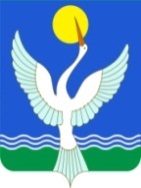 администрацияСЕЛЬСКОГО ПОСЕЛЕНИЯЕРЕМЕЕВСКИЙ сельсоветМУНИЦИПАЛЬНОГО РАЙОНАЧишминскИЙ район РеспубликИ Башкортостан               КАРАР           «31»  декабрь  2019 й.№ 364       ПОСТАНОВЛЕНИЕ«31» декабря  2019 г.Приложение к постановлению сельского поселения Еремеевский сельсовет муниципального района Чишминский район Республики Башкортостан 
от «31» декабря 2019 г. №364Целевая статьяЦелевая статьяЦелевая статьяЦелевая статьяЦелевая статьяЦелевая статьяЦелевая статьяЦелевая статьяЦелевая статьяЦелевая статьяПрограммная (непрограммная) статьяПрограммная (непрограммная) статьяПрограммная (непрограммная) статьяПрограммная (непрограммная) статьяПрограммная (непрограммная) статьяНаправление 
расходовНаправление 
расходовНаправление 
расходовНаправление 
расходовНаправление 
расходовПрограммное (непрограммное) направление расходовПрограммное (непрограммное) направление расходовПод-программа Основное мероприятиеОсновное мероприятиеНаправление 
расходовНаправление 
расходовНаправление 
расходовНаправление 
расходовНаправление 
расходов891011121314151617               Приложение №1 к Порядку применения бюджетной классификации Российской Федерации в части, относящейся к бюджету сельского поселения Еремеевский сельсовет муниципального  района Чишминский район Республики Башкортостан.Код Наименование кода вида, подвида доходов бюджетов12000 1 08 00000 00 0000 000ГОСУДАРСТВЕННАЯ ПОШЛИНА000 1 08 04020 01 0000 110Государственная     пошлина     за     совершение нотариальных действий должностными лицами органов  местного   самоуправления,   уполномоченными    в соответствии с законодательными актами Российской Федерации на совершение нотариальных действий000 1 11 00000 00 0000 000ДОХОДЫ ОТ ИСПОЛЬЗОВАНИЯ ИМУЩЕСТВА,  НАХОДЯЩЕГОСЯ   В ГОСУДАРСТВЕННОЙ И МУНИЦИПАЛЬНОЙ СОБСТВЕННОСТИ000 1 11 03050 10 0000 120Проценты, полученные от предоставления бюджетных кредитов внутри страны за счет средств бюджетов сельских поселений000 1 11 09015 10 0000 120Доходы от распоряжения правами на результаты интеллектуальной деятельности военного, специального и двойного назначения, находящимися в собственности сельских  поселений000 1 11 09025 10 0000 120Доходы от распоряжения правами на результаты научно-технической деятельности, находящимися в собственности сельских поселений000 1 11 09045 10 0000 120Прочие поступления от использования имущества, находящегося в собственности сельских поселений (за исключением имущества муниципальных бюджетных и автономных учреждений, а также имущества муниципальных унитарных предприятий, в том числе казенных)000 1 12 00000 00 0000 000ПЛАТЕЖИ ПРИ ПОЛЬЗОВАНИИ ПРИРОДНЫМИ РЕСУРСАМИ000 1 12 04051 10 0000 120Плата за использование лесов, расположенных на землях иных категорий, находящихся в  собственности сельских поселений, в части платы по договору купли-продажи лесных насаждений000 1 12 04052 10 0000 120Плата за использование лесов, расположенных на землях иных категорий, находящихся в собственности сельских поселений, в части арендной платы000 1 13 00000 00 0000 000ДОХОДЫ ОТ ОКАЗАНИЯ ПЛАТНЫХ УСЛУГ (РАБОТ) И КОМПЕНСАЦИИ ЗАТРАТ ГОСУДАРСТВА000 1 13 01995 10 0000 130Прочие доходы от оказания платных услуг (работ) получателями средств бюджетов сельских поселений000 1 13 02065 10 0000 130Доходы, поступающие в порядке возмещения расходов, понесенных в связи с эксплуатацией имущества сельских поселений000 1 13 02995 10 0000 130Прочие доходы от компенсации затрат  бюджетов сельских поселений000 1 14 00000 00 0000 000ДОХОДЫ ОТ ПРОДАЖИ МАТЕРИАЛЬНЫХ И НЕМАТЕРИАЛЬНЫХ АКТИВОВ000 1 14 01050 10 0000 410Доходы от продажи квартир, находящихся в собственности сельских поселений000 1 14 03050 10 0000 410Средства от распоряжения и реализации выморочного и иного имущества, обращенного в доходы сельских поселений (в части реализации основных средств по указанному имуществу)000 1 14 03050 10 0000 440Средства от распоряжения и реализации выморочного и иного имущества, обращенного в доходы сельских поселений (в части реализации материальных запасов по указанному имуществу)000 1 14 04050 10 0000 420Доходы от продажи нематериальных активов, находящихся в собственности сельских поселений000 1 15 00000 00 0000 000АДМИНИСТРАТИВНЫЕ ПЛАТЕЖИ И СБОРЫ000 1 15 02050 10 0000 140Платежи, взимаемые органами местного самоуправления (организациями) сельских поселений за выполнение определенных функций000 1 16 00000 00 0000 000ШТРАФЫ, САНКЦИИ, ВОЗМЕЩЕНИЕ УЩЕРБА000 1 16 07010 10 0000 140Штрафы, неустойки, пени, уплаченные в случае просрочки исполнения поставщиком (подрядчиком, исполнителем) обязательств, предусмотренных государственным контрактом, заключенным муниципальном органом, казенным учреждением сельского поселения.000 1 16 07030 10 0000 140Штрафы, неустойки, пени, уплаченные в соответствии с договором аренды лесного участка или договором купли-продажи лесных насаждений в случае неисполнения или ненадлежащего исполнения обязательств перед муниципальном органом, казенным учреждением, сельского поселения.000 1 16 07040 10 0000 140Штрафы, неустойки, пени, уплаченные в соответствии с договором водопользования в случае неисполнения или ненадлежащего исполнения обязательств перед муниципальным органом (муниципальным казенным учреждением) сельского поселения000 1 16 07090 10 0000 140Иные штрафы, неустойки, пени, уплаченные в соответствии с законом или договором в случае неисполнения или ненадлежащего исполнения обязательств перед муниципальным органом, (муниципальным казенным учреждением) сельского поселения000 1 16 10031 10 0000 140Возмещение ущерба при возникновении страховых случаев, когда выгодоприобретателями выступают получатели средств бюджета сельского поселения000 1 16 10032 10 0000 140Прочее возмещение ущерба, причиненного муниципальному имуществу сельского поселения (за исключением имущества, закрепленного за муниципальными бюджетными (автономными) учреждениями, унитарными предприятиями)000 1 16 10081 10 0000 140Платежи в целях возмещения ущерба при расторжении муниципального контракта, заключенного с муниципальным органом сельского поселения (муниципальным казенным учреждением), в связи с односторонним отказом исполнителя (подрядчика) от его исполнения (за исключением муниципального контракта, финансируемого за счет средств муниципального дорожного фонда)000 1 16 10082 10 0000 140Платежи в целях возмещения ущерба при расторжении муниципального контракта, финансируемого за счет средств муниципального дорожного фонда сельского поселения, в связи с односторонним отказом исполнителя (подрядчика) от его исполнения000 1 17 00000 00 0000 000ПРОЧИЕ НЕНАЛОГОВЫЕ ДОХОДЫ000 1 17 01050 10 0000 180Невыясненные поступления, зачисляемые в бюджеты сельских поселений000 1 17 05050 10 0000 180Прочие неналоговые доходы бюджетов сельских поселений000 1 17 14030 10 0000 180Средства самообложения граждан, зачисляемые в бюджеты сельских поселений000 2 00 00000 00 0000 000ПРОЧИЕ БЕЗВОЗМЕЗДНЫЕ ПОСТУПЛЕНИЯПриложение 2к Порядку применения бюджетной классификации Российской Федерации в части, относящейся к бюджету сельского поселения Еремеевский сельсовет муниципального  района Чишминский район Республики Башкортостан.КодНаименование главных распорядителей средств бюджета сельского поселения Еремеевский сельсовет муниципального района Чишминский район Республики Башкортостан12791Администрации поселений      Приложение 3к Порядку применения бюджетной классификации Российской Федерации в части, относящейся к бюджету сельского поселения Еремеевский сельсовет муниципального  района Чишминский район Республики Башкортостан.Код Наименование целевой статьи расходов1220 0 00 00000Муниципальная программа "Комплексное развитие территорий сельских поселений муниципального района Чишминский район Республики Башкортостан"20 1 00 00000Подпрограмма "Управление муниципальными финансами сельских поселений муниципального района Чишминский район РБ"20 1 01 00000Основное мероприятие "Резервный фонд СП"20 1 01 07500Резервные фонды местных администраций20 1 02 00000Основное мероприятие "Перечисление межбюджетных  трансфертов в бюджет муниципального района"20 1 02 74000Иные безвозмездные и безвозвратные перечисления20 1 02 S2200Предоставление социальных выплат молодым семьям на приобретение (строительство) жилого помещения20 1 02 S2210Предоставление социальных выплат молодым семьям при рождении (усыновлении) ребенка (детей)20 1 02 S2220Улучшение жилищных условий граждан, проживающих в сельской местности20 1 02 L4970Реализация мероприятий по обеспечению жильем молодых семей20 1 02 L5675Улучшение жилищных условий граждан, проживающих в сельской местности, в том числе молодых семей и молодых специалистов20 2 00 00000Подпрограмма "Осуществление государственных полномочий по первичному воинскому учету на территории сельских поселений муниципального района Чишминский район РБ"20 2 01 00000Основное мероприятие "Осуществление первичного воинского учета на территории, где отсутствуют военные комиссариаты"20 2 01 51180Субвенции на осуществление первичного воинского учета на территориях, где отсутствуют военные комиссариаты.20 3 00 00000Подпрограмма "Жилищно-коммунальное хозяйство и благоустройство территории сельских поселений муниципального района Чишминский район РБ"20 3 01 00000Основное мероприятие "Мероприятия по жилищному хозяйству"20 3 01 03530Мероприятия в области жилищного хозяйства20 3 01 03610Уплата взносов на капитальный ремонт в отношении помещений, находящихся в государственной или муниципальной собственности20 3 01 98210Государственная поддержка на проведение капитального ремонта общего имущества в многоквартирных домах20 3 02 00000Основное мероприятие "Мероприятия в сфере коммунального хозяйства"20 3 02 03560Мероприятия в области коммунального  хозяйства20 3 02 09040Содержание и обслуживание муниципальной казны20 3 02 74040Иные межбюджетные трансферты на финансирование мероприятий по благоустройству территорий населенных пунктов, коммунальному хозяйству, обеспечению мер пожарной безопасности, осуществлению дорожной деятельности и охране окружающей среды в границах сельских поселений.20 3 02 S2430Реализация инвестиционных программ организациями, осуществляющими регулируемые виды деятельности в сфере теплоснабжения, водоснабжения и водоотведения20 3 02 S2471Реализация проектов развития общественной инфраструктуры, основанных на местных инициативах за счет средств бюджетов.20 3 02 S2472Реализация проектов развития общественной инфраструктуры, основанных на местных инициативах, за счет средств, поступивших от физических лиц20 3 02 S2473Реализация проектов развития общественной инфраструктуры, основанных на местных инициативах, за счет средств, поступивших от юридических лиц20 3 03 00000Основное мероприятие "Благоустройство  населенных пунктов"20 3 03 03560Мероприятия в области коммунального  хозяйства20 3 03 06050Мероприятия по благоустройству территорий населенных пунктов20 3 03 41200Мероприятия в области экологии и природопользования20 3 03 74040Иные межбюджетные трансферты на финансирование мероприятий по благоустройству территорий населенных пунктов, коммунальному хозяйству, обеспечению мер пожарной безопасности, осуществлению дорожной деятельности и охране окружающей среды в границах сельских поселений.20 3 03 S2010Cофинансирование расходных обязательств, возникающих при выполнении полномочий органов местного самоуправления по отдельным вопросам местного значения20 3 03 S2310Мероприятия по улучшению систем наружного освещения населенных пунктов Республики Башкортостан20 3 03 S2471Реализация проектов развития общественной инфраструктуры, основанных на местных инициативах за счет средств бюджетов.20 3 03 S2472Реализация проектов развития общественной инфраструктуры, основанных на местных инициативах, за счет средств, поступивших от физических лиц20 3 03 S2473Реализация проектов развития общественной инфраструктуры, основанных на местных инициативах, за счет средств, поступивших от юридических лиц20 3 04 00000Основное мероприятие "Содержание мест захоронения"20 3 04 06400Организация и содержание мест захоронения20 3 04 74040Иные межбюджетные трансферты на финансирование мероприятий по благоустройству территорий населенных пунктов, коммунальному хозяйству, обеспечению мер пожарной безопасности, осуществлению дорожной деятельности и охране окружающей среды в границах сельских поселений.20 3 04 S2471Реализация проектов развития общественной инфраструктуры, основанных на местных инициативах за счет средств бюджетов.20 3 04 S2472Реализация проектов развития общественной инфраструктуры, основанных на местных инициативах, за счет средств, поступивших от физических лиц20 3 04 S2473Реализация проектов развития общественной инфраструктуры, основанных на местных инициативах, за счет средств, поступивших от юридических лиц20 4 00 00000Подпрограмма "Модернизация и развитие автомобильных дорог общего пользования местного значения сельских поселений муниципального района Чишминский район РБ"20 4 01 00000Основное мероприятие "Содержание автомобильных дорог"20 4 01 03150Дорожное хозяйство20 4 01 74040Иные межбюджетные трансферты на финансирование мероприятий по благоустройству территорий населенных пунктов, коммунальному хозяйству, обеспечению мер пожарной безопасности, осуществлению дорожной деятельности и охране окружающей среды в границах сельских поселений.20 4 01 S2472Реализация проектов развития общественной инфраструктуры, основанных на местных инициативах, за счет средств, поступивших от физических лиц20 4 01 S2473Реализация проектов развития общественной инфраструктуры, основанных на местных инициативах, за счет средств, поступивших от юридических лиц20 4 02 00000Основное мероприятие "Ремонт автомобильных дорог"20 4 02 03150Дорожное хозяйство20 4 02 06050Мероприятия по благоустройству территорий населенных пунктов20 4 02 74040Иные межбюджетные трансферты на финансирование мероприятий по благоустройству территорий населенных пунктов, коммунальному хозяйству, обеспечению мер пожарной безопасности, осуществлению дорожной деятельности и охране окружающей среды в границах сельских поселений.20 4 02 S2471Реализация проектов развития общественной инфраструктуры, основанных на местных инициативах за счет средств бюджетов.20 4 02 S2472Реализация проектов развития общественной инфраструктуры, основанных на местных инициативах, за счет средств, поступивших от физических лиц20 4 02 S2473Реализация проектов развития общественной инфраструктуры, основанных на местных инициативах, за счет средств, поступивших от юридических лиц20 5 00 00000Подпрограмма "Обеспечение пожарной безопасности на территории сельских поселений муниципального района Чишминский район"20 5 01 00000Основное мероприятие "Обеспечение пожарной безопасности на территории"20 5 01 74040Иные межбюджетные трансферты на финансирование мероприятий по благоустройству территорий населенных пунктов, коммунальному хозяйству, обеспечению мер пожарной безопасности, осуществлению дорожной деятельности и охране окружающей среды в границах сельских поселений.20 5 01 24300Мероприятия по развитию инфраструктуры объектов противопожарной службы20 5 01 S2471Реализация проектов развития общественной инфраструктуры, основанных на местных инициативах за счет средств бюджетов.20 5 01 S2472Реализация проектов развития общественной инфраструктуры, основанных на местных инициативах, за счет средств, поступивших от физических лиц20 5 01 S2473Реализация проектов развития общественной инфраструктуры, основанных на местных инициативах, за счет средств, поступивших от юридических лиц20 6 00 00000Подпрограмма "Управление и содержание имущества казны сельских поселений муниципального района Чишминский район"20 6 01 00000Основное мероприятие "Независимая оценка стоимости земельных участков, находящихся в казне"20 6 01 09020Оценка недвижимости, признание прав и регулирование отношений по государственной (муниципальной) собственности20 6 01 09040Содержание и обслуживание муниципальной казны20 6 01 S2471Реализация проектов развития общественной инфраструктуры, основанных на местных инициативах за счет средств бюджетов.20 6 01 S2472Реализация проектов развития общественной инфраструктуры, основанных на местных инициативах, за счет средств, поступивших от физических лиц20 6 01 S2473Реализация проектов развития общественной инфраструктуры, основанных на местных инициативах, за счет средств, поступивших от юридических лиц20 7 00 00000Подпрограмма "Проведение землеустроительных мероприятий на территории сельских поселений муниципального района Чишминский район"20 7 01 00000Основное мероприятие "Проведение землеустроительных мероприятий на территории сельского поселения"20 7 01 03330Проведение работ по землеустройству20 7 01 03380Мероприятия в области строительства, архитектуры и градостроительства20 8 00 00000Подпрограмма "Повышение эффективности деятельности органов местного самоуправления сельских поселений"20 8 01 00000Основное мероприятие "Обеспечение деятельности органов местного самоуправления"20 8 01 02030Глава муниципального образования20 8 01 02040Аппараты органов государственной власти Республики Башкортостан20 8 01 09020Оценка недвижимости, признание прав и регулирование отношений по государственной (муниципальной) собственности20 8 01 09040Содержание и обслуживание муниципальной казны20 9 00 00000Подпрограмма "Молодежь сельских поселений муниципального района Чишминский район"20 9 01 00000Основное мероприятие "Проведение мероприятий для молодежи сельского поселения"20 9 01 43110Мероприятия в сфере молодежной политики99 0 00 00000Непрограммные расходы 99 0 00 02200Проведение выборов в представительные органы муниципального образования.Приложение 4к Порядку применения бюджетной классификации Российской Федерации в части, относящейся к бюджету сельского поселения Еремеевский сельсовет муниципального  района Чишминский район Республики Башкортостан.КодНаименование кода группы, подгруппы, статьи, вида источника финансирования дефицитов бюджетов, кода классификации операций сектора государственного управления, относящихся к источникам финансирования дефицитов бюджетов Российской Федерации12000 01 00 00 00 00 0000 000ИСТОЧНИКИ ВНУТРЕННЕГО ФИНАНСИРОВАНИЯ ДЕФИЦИТОВ БЮДЖЕТОВ000 01 05 00 00 00 0000 000Изменение остатков средств на счетах по учету средств бюджетов000 01 05 02 01 05 0000 510 Поступление на счета бюджетов000 01 05 02 01 05 0000 610Выбытие со счетов бюджетов000 01 06 00 00 00 0000 000Иные источники внутреннего финансирования дефицитов бюджетов000 01 06 05 02 05 0000 540 Увеличение задолженности по бюджетным кредитам000 01 06 05 02 05 0000 640Уменьшение задолженности по бюджетным ссудам и кредитамПриложение 5к Порядку применения бюджетной классификации Российской Федерации в части, относящейся к бюджету сельского поселения Еремеевский сельсовет муниципального  района Чишминский район Республики Башкортостан.КодНаименование12223Коммунальные услуги223.1Оплата услуг предоставления тепловой энергии223.2Оплата услуг печного отопления223.3Оплата услуг горячего водоснабжения223.4Оплата услуг холодного водоснабжения223.5Оплата услуг предоставления газа223.6Оплата услуг предоставления электроэнергии223.7Оплата услуг канализации, ассенизации, водоотведения223.8Другие расходы по оплате коммунальных услуг223.9Оплата энергосервисных договоров (контрактов)223.9.1Расходы на оплату энергосервисных договоров (контрактов) 
за счет экономии расходов на оплату услуг предоставления тепловой энергии223.9.2Расходы на оплату энергосервисных договоров (контрактов) 
за счет экономии расходов на оплату услуг печного отопления223.9.3Расходы на оплату энергосервисных договоров (контрактов) за счет экономии расходов на оплату услуг горячего водоснабжения223.9.4Расходы на оплату энергосервисных договоров 
(контрактов) за счет экономии расходов на оплату услуг 
холодного водоснабжения223.9.5Расходы на оплату энергосервисных договоров (контрактов) 
за счет экономии расходов на оплату услуг предоставления газа223.9.6Расходы на оплату энергосервисных договоров (контрактов) 
за счет экономии расходов на оплату услуг предоставления электроэнергии225Работы, услуги по содержанию имущества225.1Содержание нефинансовых активов в чистоте225.2Текущий ремонт (ремонт)225.3Капитальный ремонт225.4Противопожарные мероприятия, связанные с содержанием имущества225.5Пусконаладочные работы225.6Другие расходы по содержанию имущества226Прочие работы, услуги226.1Научно-исследовательские, опытно-конструкторские работы, услуги по типовому проектированию226.2Услуги по разработке схем территориального планирования, градостроительных и технических регламентов, градостроительному зонированию, планировке территорий226.3Проектные и изыскательские работы226.4Услуги по организации питания226.5Услуги по охране 226.7Услуги в области информационных технологий226.8Типографские работы, услуги226.9Медицинские услуги и санитарно-эпидемиологические работы 
и услуги 226.10Иные работы и услуги251Перечисления другим бюджетам бюджетной системы 
Российской Федерации251.1Перечисления другим бюджетам бюджетной системы 
Российской Федерации (для исключения внутренних оборотов)251.2Перечисления другим бюджетам бюджетной системы 
Российской Федерации (ТФОМС)251.3Перечисления другим бюджетам бюджетной системы 
Российской Федерации (не исключаемые из внутренних оборотов)310Увеличение стоимости основных средств311Увеличение стоимости основных средств, осуществляемое 
в рамках бюджетных инвестиций312Иные расходы, связанные с увеличением стоимости основных средств343Увеличение стоимости горюче-смазочных материалов343.1Увеличение стоимости топливно-энергетических ресурсов343.2Увеличение стоимости прочих горюче-смазочных материалов888Сводные расходы, формируемые в рамках аналитики999Условно утвержденные расходы».